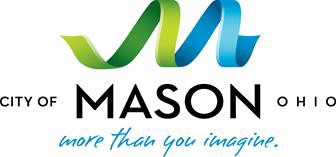 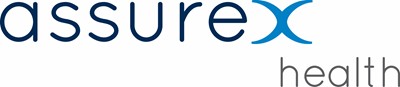 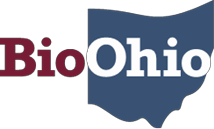 CONTACT: City of Mason: Mimi Rasor, (513) 910-8385 BioOhio: Jim O’Hare, (330) 333-2461Assurex Health: Sarah DeDiemar 513-701-5162.FOR IMMEDIATE RELEASETHE CITY OF MASON AND ASSUREX HEALTH TO CO-HOST BIOOHIO BIOMEDICAL & PHARMACEUTICAL CAREER FAIRMason, OH -- (April 4, 2014) -- The City of Mason and Assurex Health know first-hand that talent wins! For the second year these two partners, in a unique public-private collaboration, will host BioOhio’s Biomedical & Pharmaceutical Career Fair on April 10 from 1-5 p.m. at the Mason Municipal Building, 6000 Mason-Montgomery Road, Mason, Ohio 45040.Now in its 8th year, the fair is designed to match industry job seekers with Ohio’s growing bioscience organizations. The event is coordinated by BioOhio, the state’s association for accelerating bioscience industry growth, research and education. Bioscience companies from around the region will once again rally at the Mason campus to connect with hundreds of talented job seekers.Attendance is free for job seekers. To register as a job seeker or exhibitor, please visit  www.bioohio.com/events/career-fairs.For organizations in hiring mode, this is a highly targeted way to connect with quality job seekers with relevant knowledge and skills, from R&D to manufacturing. The City of Mason is within a day’s drive of more than 300 colleges, universities and technical schools with more than 100,000 graduates each year. Candidates range from recent graduates boasting a variety of bio-related degrees to seasoned professionals interested in a career change.A Cincinnati-based pharmaceutical organization, who exhibited for the first time in 2013 stated, “It was a great event for our company; we saw many qualified candidates and enjoyed networking with other companies in our niche industry! We look forward to attending similar events that help support and grow our industry.”Mason and Assurex Health, in partnership with BioOhio, are pleased to co-host the very successful event again. The career fair is an excellent opportunity for the region to showcase their innovation and science expertise. Hosting and supporting events such as the BioOhio Career Fair demonstrates the City’s advancement of the biosciences.“It’s an exciting time for biohealth growth in Mason,” said City of Mason Mayor David Nichols. “We’ve worked very hard to foster an environment that supports both young and mature companies with unique needs in laboratory space, technical infrastructure and leasing requirements.”Assurex Health is one bioscience company that began its life in Mason and has since grown from three employees to 175 in just three years. The City of Mason used unconventional thinking to work with Assurex Health and accommodate its rapid growth – expanding the City’s community center and eventually opening space under the Municipal building to house the company’s state of the art genomic laboratory.“We are on track to build Assurex Health into the nation’s leading personalized medicine company,” says James S. Burns, president and CEO of Assurex Health. “We want other biohealth companies to understand that you can absolutely attract excellent talent in theMidwest. The BioOhio Career Fair will help us continue to grow our pipeline for highly-qualified, professional talent.”A second career fair will take place in Columbus on April 17. Companies from all regions of Ohio are welcome and are encouraged to attend one or both events, as we anticipate job seeker attendance from all parts of the state.###ABOUT BIOOHIO: BioOhio is a non-profit membership organization that builds and accelerates bioscience industry, research, and education in Ohio. As a trade association with 420 members, BioOhio is the lead organization for the Ohio bioscience community and is the Ohio affiliate for global bioscience industry organizations including BIO, AdvaMed, PhRMA and MDMA. Learn more and join BioOhio at www.bioohio.com.ABOUT ASSUREX HEALTH: Assurex Health, Inc. is a personalized medicine company dedicated to helping clinicians determine the right medication for individual patients with neuropsychiatric and other medical conditions. Assurex Health’s proprietary technology is based on pharmacogenomics – the study of the genetic factors that influence an individual’s response to drug treatments – as well as evidence-based medicine and clinical pharmacology. The company was founded in 2006 to commercialize industry-leading personalized medicine technology developed by Assurex Health based on technology licensed from Mayo Clinic and Cincinnati Children’s Hospital Medical Center. To learn more, please visit  www.assurexhealth.com.ABOUT THE CITY OF MASON: Mason, Ohio, is the largest municipality in Warren County, Ohio, and part of the CincinnatiUSA Region. With more than 100 corporate, high-tech and industrial businesses located in the city limits, Mason has grown to become a magnet for cutting edgeindustries ranging from bioscience and digital IT to global publicly-held corporations. Cintas, Procter & Gamble, Luxottica Retail, Mitsubishi, Assurex Health, and FANUC Robotics America, are just a few of the companies that call Mason home. The top 10 largest employers generate more than $5.3 million annually in earnings revenue that is reinvested into thecommunity. More information is available at www.imaginemason.org/business.